Introducing Economics to First Year Students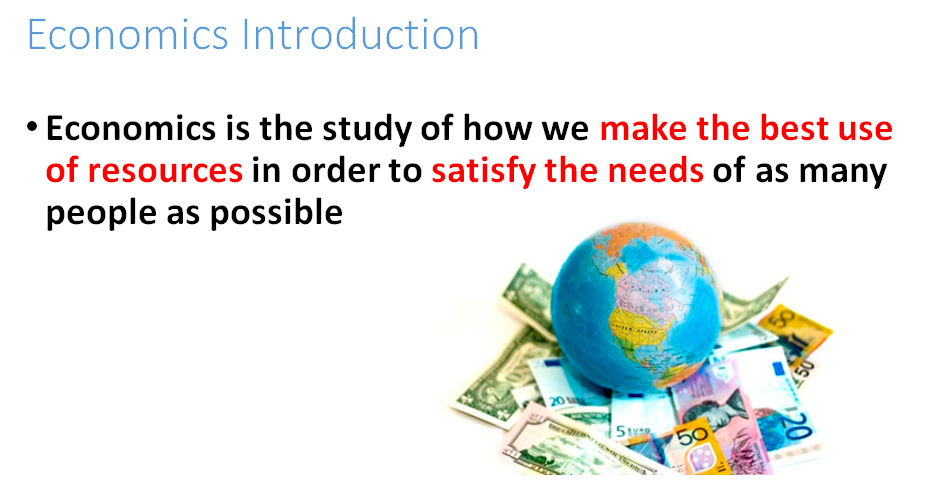 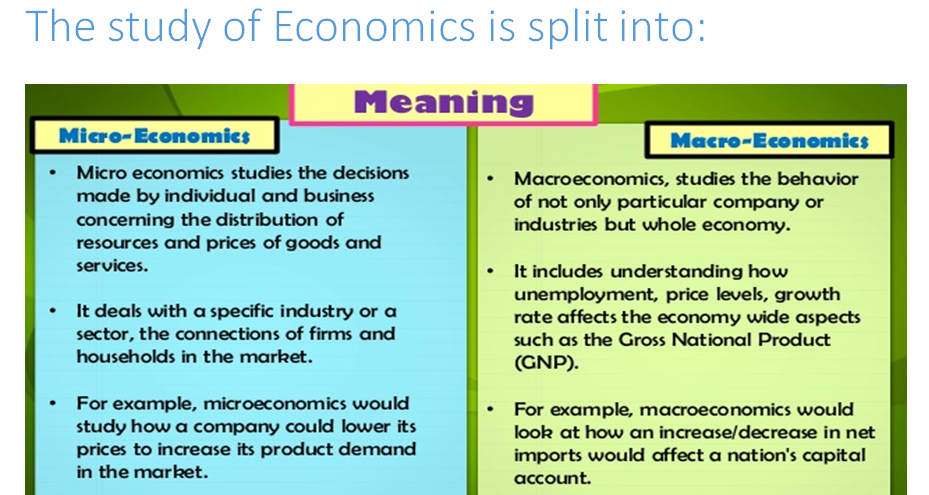 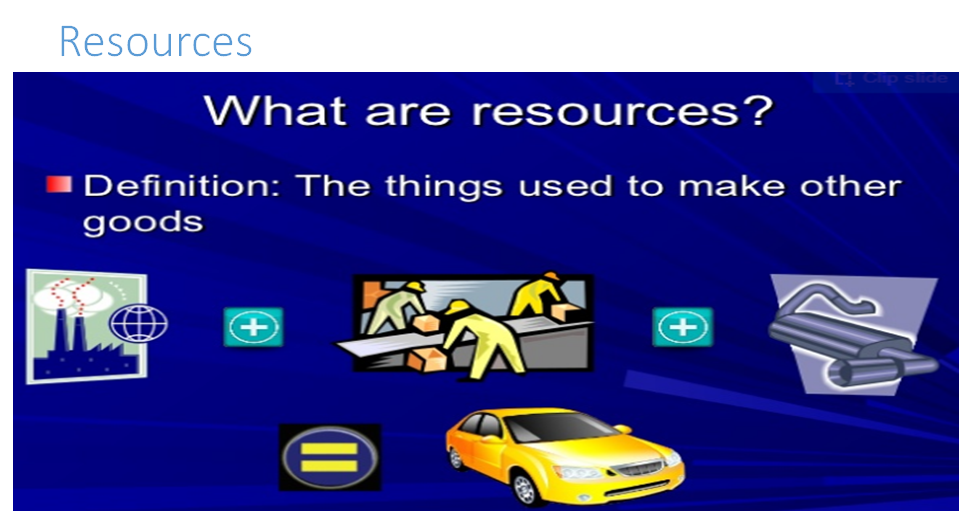 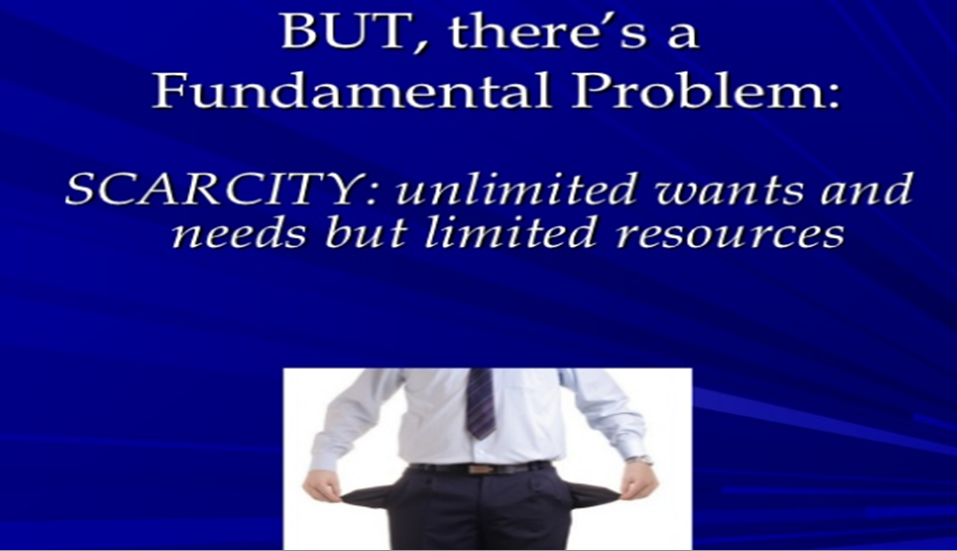 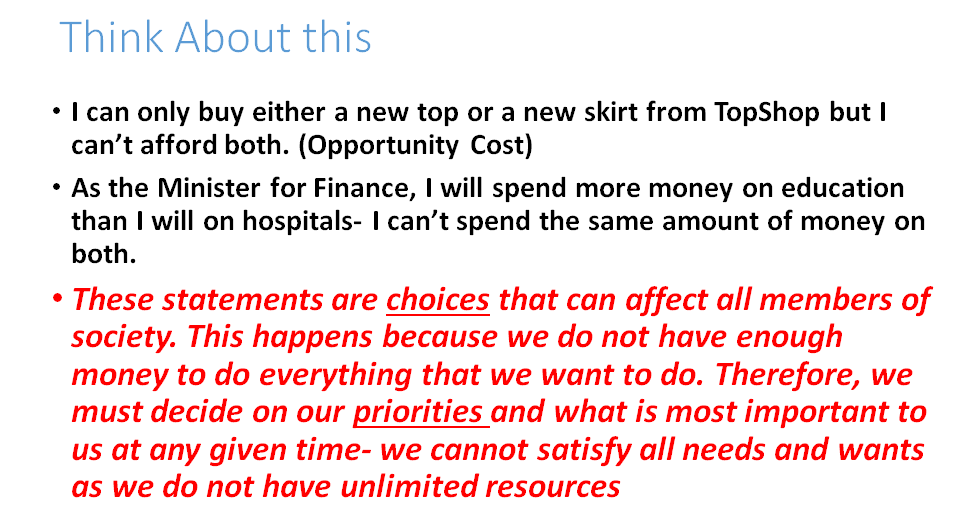 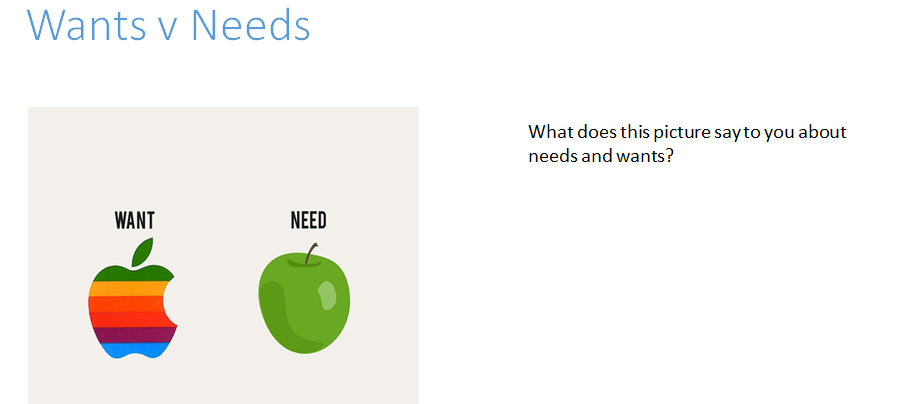 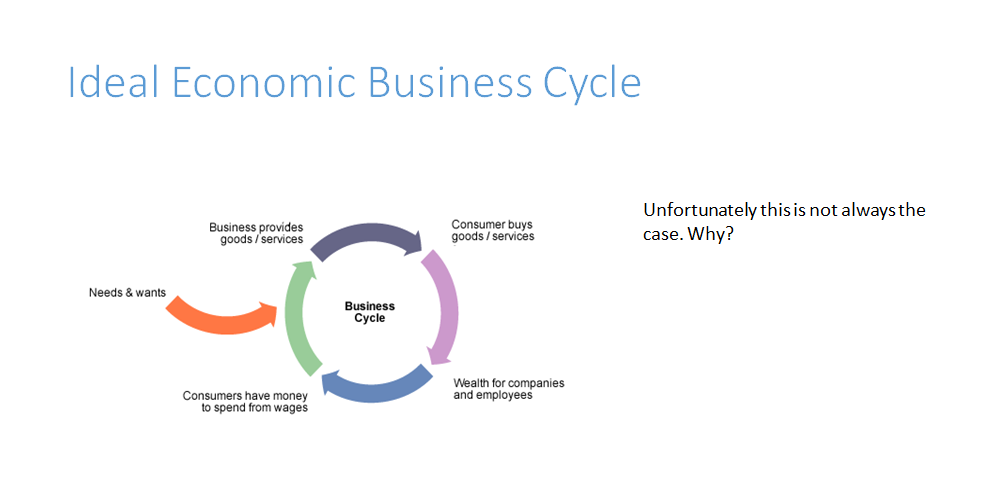 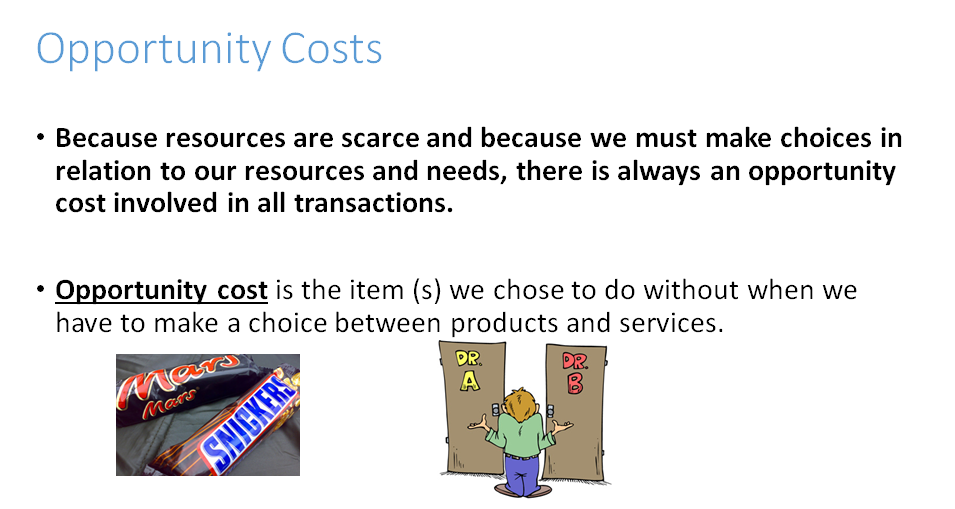 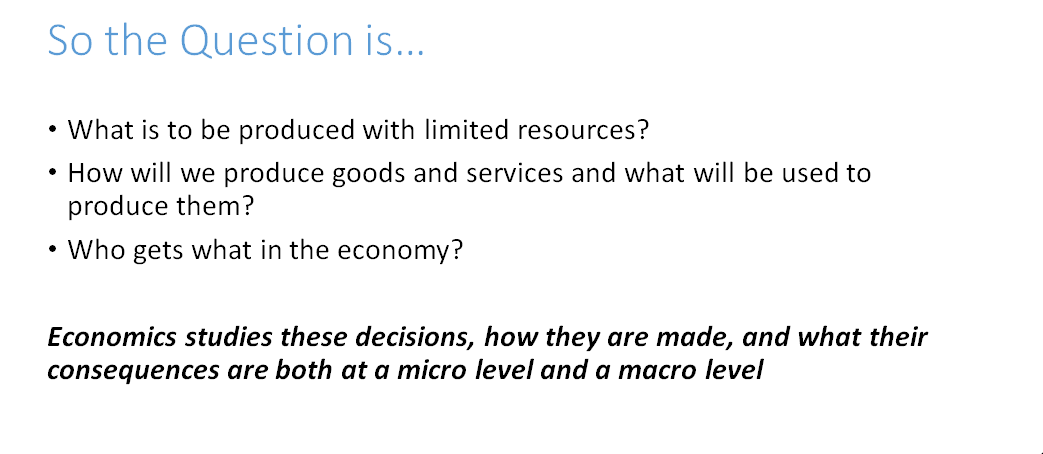 